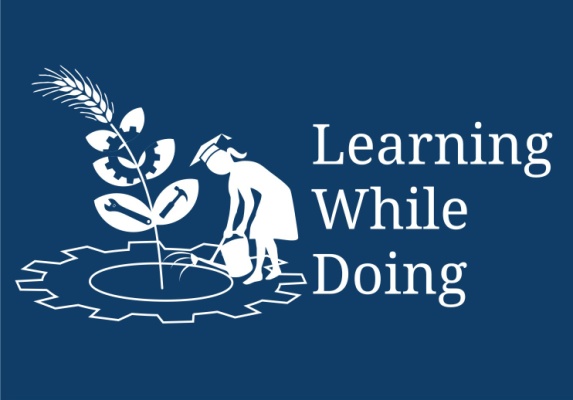 Productive Task: Extraction of orange peel oil with the help of hydraulic press mechanismObjective: To Extract orange peel oil for food fortification, pharmaceutical purpose and perfume making.Tools and material needed:Hydraulic press machine (manually operated), gas stove, spatula, holder, 6-8 mature oranges, stainless steel utensils, strainers- big and small, sharp Knife, bowl, plastic bottle, weighing machine.Procedure: Conclusion: We got filtered extracted orange peel oil for purposes as mentioned in objective.Step 1.Take 6-8 mature oranges.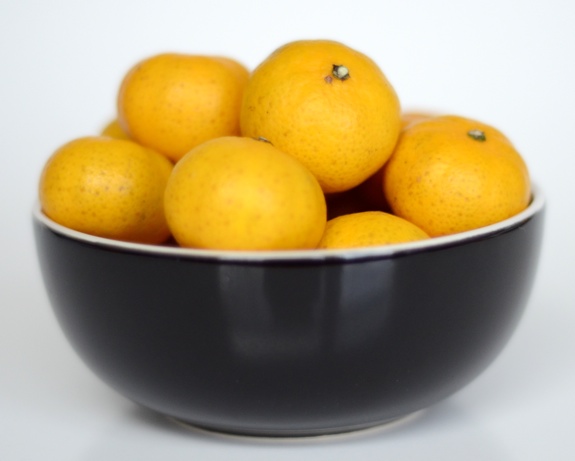 Step 2.Peel oranges.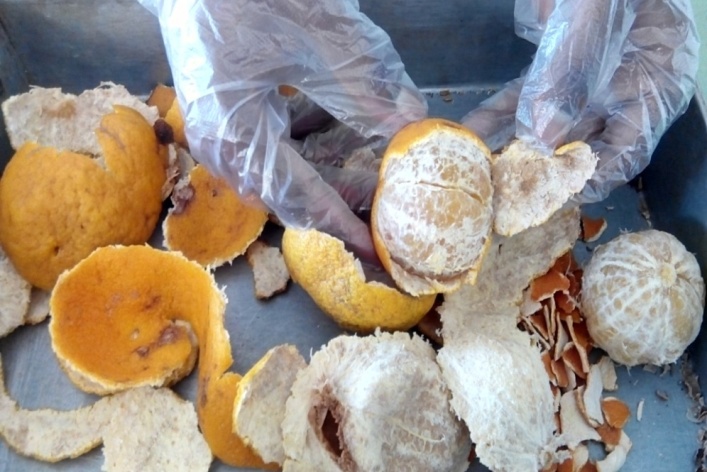 Step 3.Weigh the peeled portion of oranges.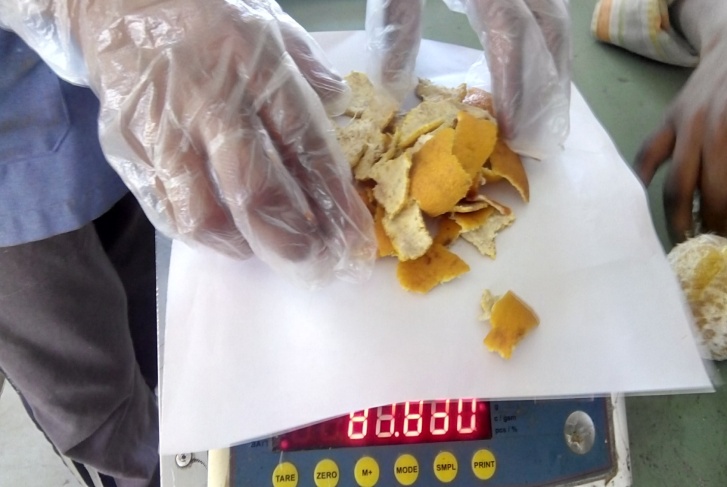 Step 4.With the help of gas Stove on light flame warm up the water. Add peeled skin to it.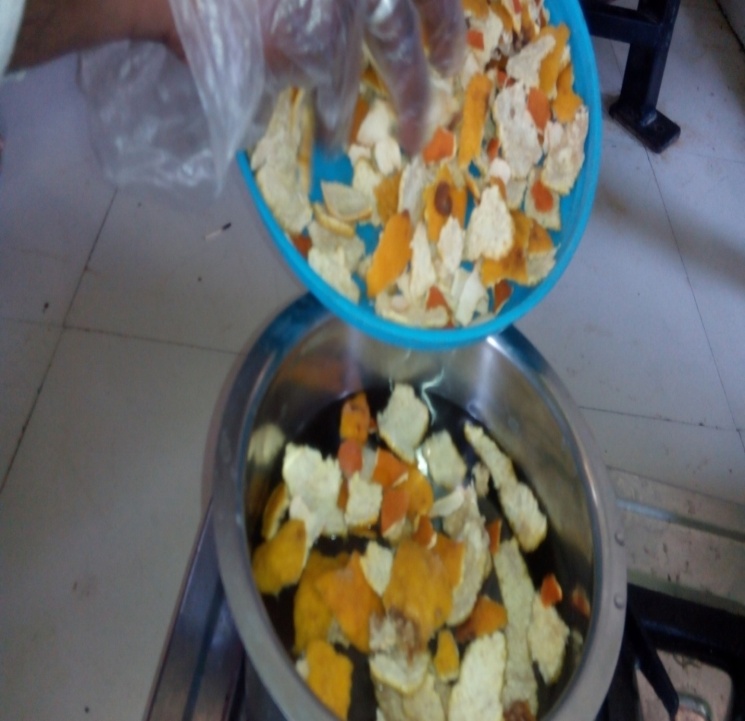 Step 5.Allow to boil till the peel get soften (approximate for 10 minutes).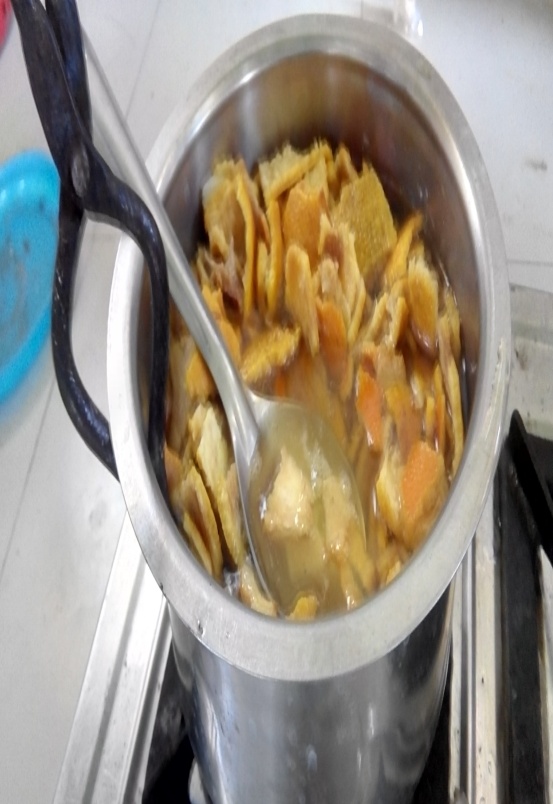 Step 6.Strain out the extract with the help of strainer to get softened peels.Note: Only soft partially cooked peels are being used for extraction of oil.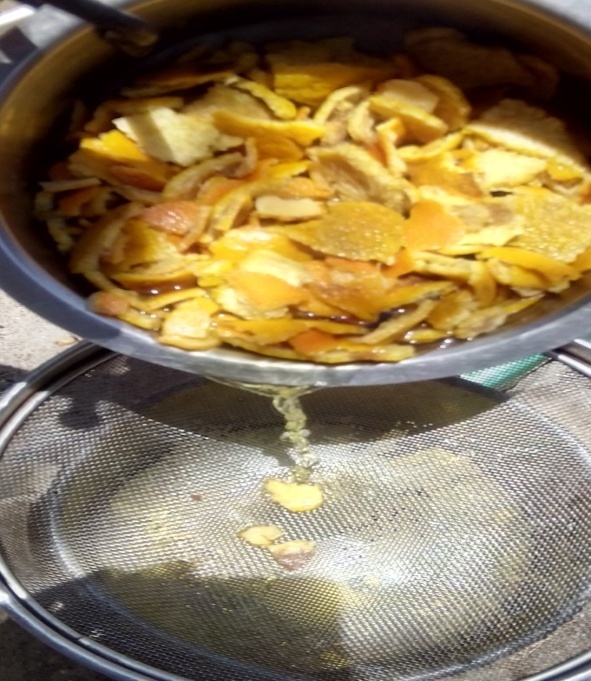 Step 7.Fill the hydraulic press cylinder with soft soak orange peel with the help of plates in alternate way.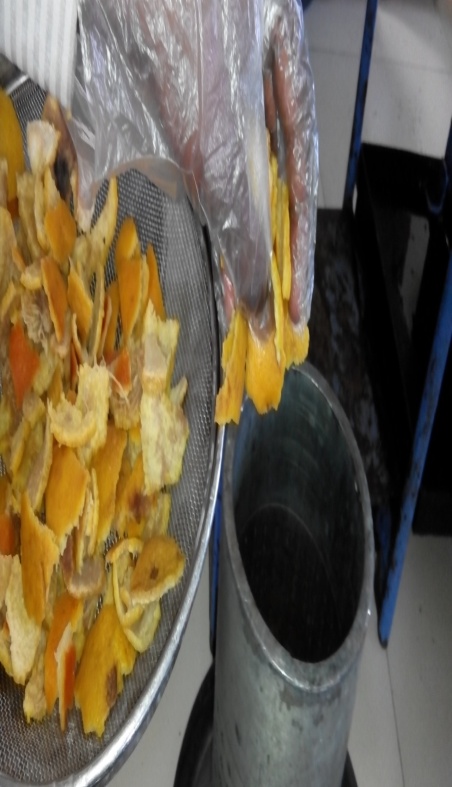 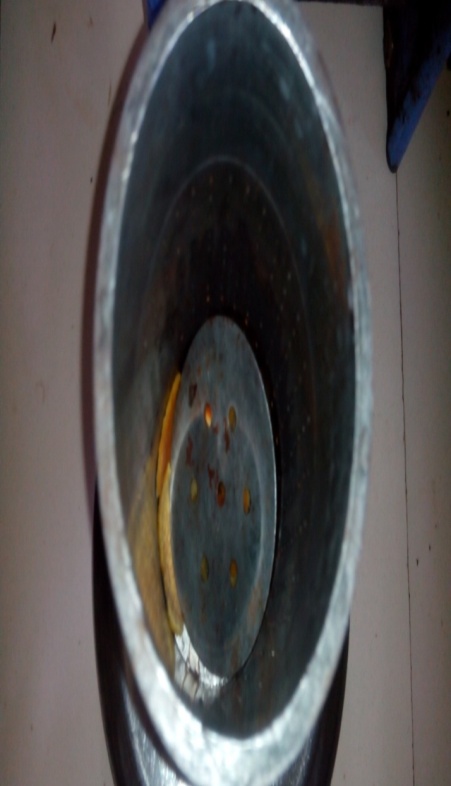 Step 8.Adjust the piston of hydraulic press.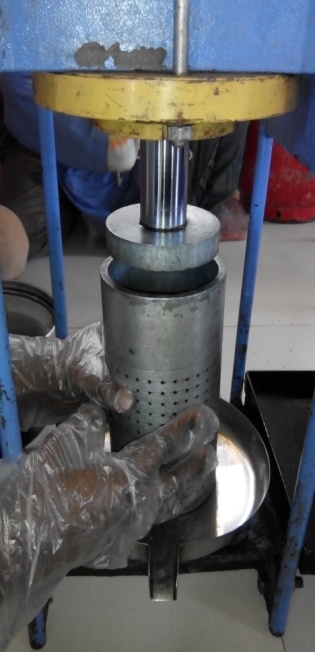 Step 9.Extract the peel oil with the help of hydraulic press handle.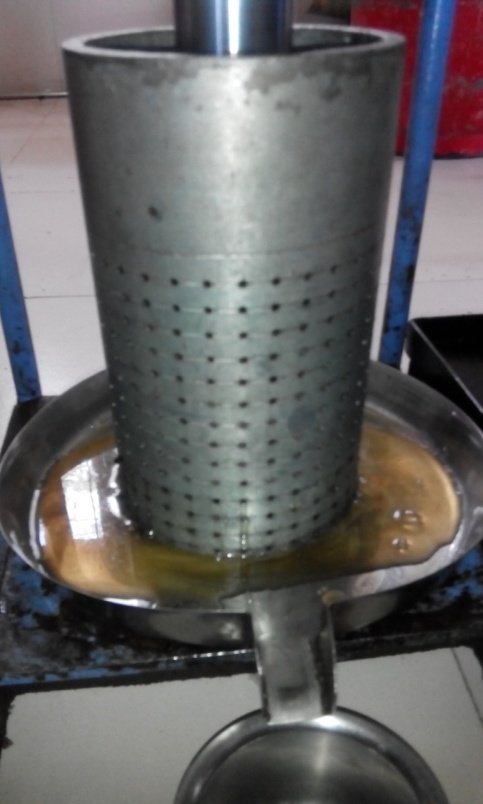 Step 10.Strain the oil with strainer to get filtered extracted oil.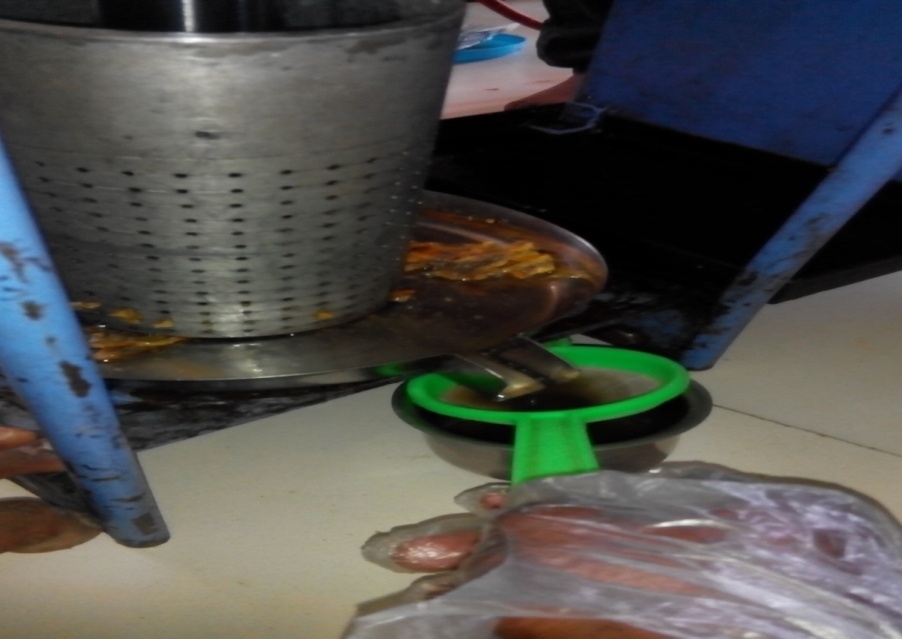 Step 11.Extracted filtered oil is ready for further use.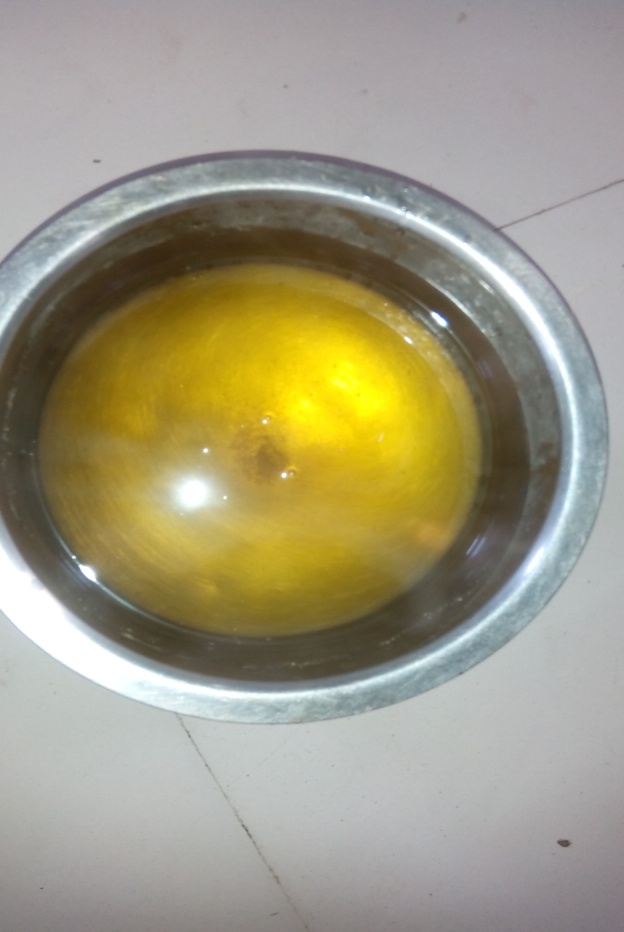 